РОССИЙСКАЯ ФЕДЕРАЦИЯКАРАЧАЕВО-ЧЕРКЕССКАЯ РЕСПУБЛИКАУСТЬ-ДЖЕГУТИНСКИЙ МУНИЦИПАЛЬНЫЙ РАЙОНМУНИЦИПАЛЬНОЕ БЮДЖЕТНОЕ ОБЩЕОБРАЗОВАТЕЛЬНОЕ УЧРЕЖДЕНИЕ«ГИМНАЗИЯ № 6 г. УСТЬ-ДЖЕГУТЫ »___________________________________________________________________________
369303, г.Усть-Джегута микрорайон Московский 65,Телефон: (878 75) 76-5-19 , Факс: (878 75) 76-5-19,Электронный адрес :gimnaziya-6@yandex.ruВЫПИСКА  ИЗ  П Р И К А З А25.03.2023г.                                                                                           № 33-ОДг. Усть-ДжегутаО выполнении приказа о закреплении ОУ
за территориями муниципального образованияВ целях обеспечения прав граждан на получение общедоступного и бесплатного образования по образовательным программам начального общего, основного общего, среднего общего образования, на основании статьи 9 Федерального закона от 29.12.2012 № 273-ФЗ «Об образовании в Российской Федерации», в соответствии с Порядком приема граждан на обучение по образовательным программам начального общего, основного общего и среднего общего образования, утвержденным приказом Минпросвещения России от 02.09.2020 № 458, Постановлением администрации Усть-Джегутинского муниципального района от 04.05.2012г. № 454 «О закреплении территории для приема граждан в муниципальные казённые образовательные учреждения Усть-Джегутинского муниципального района» и Постановлением  администрации Усть-Джегутинского муниципального района от 04.03.2015г. № 281 «О внесении изменений в Постановление администрации Усть-Джегутинского муниципального района  04.05.2012г. № 454   «О закреплении территории для приема граждан в муниципальные казённые образовательные учреждения Усть-Джегутинского муниципального района», Правилами приема в МКОУ «Гимназия № 6 г.Усть-Джегуты» П Р И К А З Ы В А Ю:1. При приеме заявлений от граждан в 1-е классы на 2023-2024 учебный год, проживающих на закрепленных территориях, руководствоваться следующим закреплением территорий за МБОУ «Гимназия № 6 г.Усть-Джегуты»: г. Усть-Джегута, микрорайон Московский дома: № 4, 5, 9, 10, 13, 45, 46,47,48.2. Туаршевой О.Д. заместителю директора по учебной работе (УР): 2.1 контролировать прием документов в 1-е классы в соответствии с законодательством;2.2 не допускать прием документов, не соответствующих нормативным требованиям;2.3 еженедельно обновлять информацию о вакантных местах приема в 1-е классы на информационных стендах и официальном сайте гимназии;2.4 размещать приказы о приеме детей на обучение на информационном стенде гимназии в день их издания.3. Нурлыгаяновой И.Н. учителю информатики , ответственному за наполнение информацией официальный сайт гимназии:3.1 разместить информацию о закрепленных за гимназией территориях в срок до 25.03.2023г.;3.2 разместить информацию о количестве мест в 1-х классах не позднее 10 календарных дней с момента издания данного приказа.  4. Копсергеновой С.А. делопроизводителю, ответственной за прием документов в 1-е классы на новый учебный год, соблюдать сроки приема документов.  5. Контроль исполнения приказа возложить на заместителя директора по УР Туаршевой О.Д.6. Общее руководство и контроль оставляю за собой.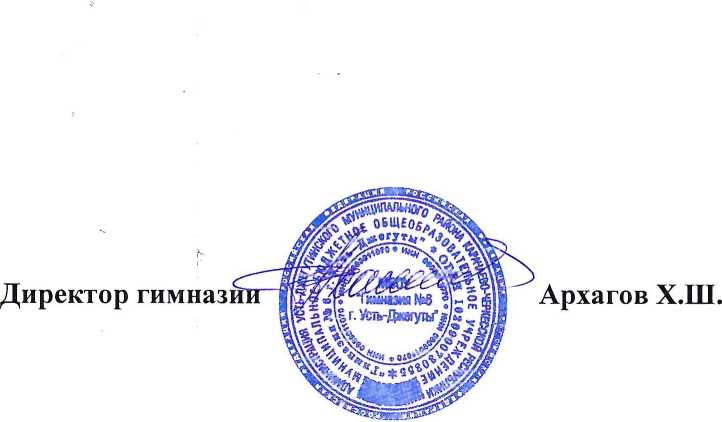 